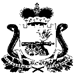 АДМИНИСТРАЦИЯ МУНИЦИПАЛЬНОГО ОБРАЗОВАНИЯ КАТЫНСКОЕ СЕЛЬСКОГО ПОСЕЛЕНИЯ СМОЛЕНСКОГО РАЙОНА СМОЛЕНСКОЙ ОБЛАСТИП О С Т А Н О В Л Е Н И Е       от 14 февраля 2022 года                                                                          № 20/3Об утверждении формы проверочного листа, используемого при осуществлении муниципального контроля на автомобильном транспорте, городском наземном электрическом транспорте и в дорожном хозяйстве в границах населенных пунктов Катынского сельского поселения Смоленского района Смоленской областиВ соответствии со статьей 53 Федерального закона от 31.07.2020 № 248-ФЗ «О государственном контроле (надзоре) и муниципальном контроле в Российской Федерации», а также принимая во внимание вступающее в силу с 1 марта 2022 года постановление Правительства Российской Федерации от 27.10.2021 № 1844 «Об утверждении требований к разработке, содержанию, общественному обсуждению проектов форм проверочных листов, утверждению, применению, актуализации форм проверочных листов, а также случаев обязательного применения проверочных листов», Администрация Катынского сельского поселения Смоленского района Смоленской областиПОСТАНОВЛЯЕТ:1. Утвердить форму проверочного листа, используемого при осуществлении муниципального контроля на автомобильном транспорте, городском наземном электрическом транспорте и в дорожном хозяйстве в границах населенных пунктов Катынского сельского поселения Смоленского района Смоленской области согласно приложению.2. Настоящее Постановление вступает в силу со дня его официального опубликования.3. Обеспечить размещение настоящего Постановления на официальном сайте администрации Катынского сельского поселения Смоленского района Смоленской области в информационно-коммуникационной сети «Интернет» и внесение формы проверочного листа в единый реестр видов федерального государственного контроля (надзора), регионального государственного контроля (надзора), муниципального контроля. Глава муниципального образованияКатынского сельского поселенияСмоленского района Смоленской области                                   В.Э.ТрусовПриложениек постановлению администрации муниципального образованияКатынского сельского поселения  Смоленского района Смоленской области                                                    от 14.02.2022г. № 20/3ФормаQR-код, предусмотренный постановлением Правительства Российской Федерации 
от 16.04.2021 № 604 «Об утверждении Правил формирования и ведения единого реестра контрольных (надзорных) мероприятий и о внесении изменения в постановление Правительства Российской Федерации от 28 апреля 2015 г. 
№ 415».Проверочный лист, используемый при осуществлении муниципального контроля на автомобильном транспорте, городском наземном электрическом транспорте и в дорожном хозяйстве в границах населенных пунктов Катынского сельского поселения Смоленского района Смоленской области (далее также – проверочный лист)                                                  «____» ___________20 ___ г.                                                                дата заполнения проверочного листа1. Вид  контроля,   включенный  в   единый   реестр     видов контроля:________________________________________________________________________________________________________________________________________________________________________________________________________________________________________________________________________________________________2. Наименование контрольного органа и реквизиты нормативного правового акта об утверждении формы проверочного листа:____________________________________________________________________________________________________________________________________________________________________________________________________________________________________________________________________________________________________________________________________3. Вид контрольного мероприятия: __________________________________________________________________________________________________________________4. Объект муниципального контроля, в отношении которого проводится контрольное мероприятие: ____________________________________________________________________________________________________________________________________________________________________________________________________________________________________________________________________________________5. Фамилия, имя и отчество (при наличии) гражданина или индивидуальногопредпринимателя, его идентификационный номер налогоплательщика и (или) основной государственный регистрационный номер индивидуального предпринимателя, адрес регистрации гражданина или индивидуального предпринимателя, наименование юридического лица, его идентификационный номер налогоплательщика и (или) основной государственный регистрационный номер, адрес юридического лица (его филиалов, представительств, обособленных структурных подразделений), являющихся контролируемыми лицами:____________________________________________________________________________________________________________________________________________________________________________________________________________________________________________________________________________________________________________________________________________________________________________________________________________6. Место (места)  проведения контрольного мероприятия с   заполнением проверочного листа:______________________________________________________________________________________________________________________________________________________________________________________________________________________________________________________________________________7. Реквизиты решения контрольного органа о проведении контрольного мероприятия, подписанного уполномоченным должностным лицом контрольного органа: ________________________________________________________________________________________________________________________________________________________________________________________________________________________8. Учётный номер контрольного мероприятия: ________________________________________________________________________________________________________9. Список контрольных вопросов, отражающих содержание обязательных требований, ответы на которые свидетельствует о соблюдении или несоблюдении контролируемым лицом обязательных требований:Пояснительная запискаПроект постановления предусматривает утверждение проверочного листа, используемого при осуществлении муниципального контроля на автомобильном транспорте, городском наземном электрическом транспорте и в дорожном хозяйстве в границах населенных пунктов (для городского или сельского поселения), и муниципального контроля на автомобильном транспорте, городском наземном электрическом транспорте и в дорожном хозяйстве вне границ населенных пунктов в границах муниципального района.Постановление предлагается ввести в действие со дня его официального опубликования по следующей причине.С 01.03.2022 вступает в силу постановление Правительства Российской Федерации от 27.10.2021 № 1844 «Об утверждении требований к разработке, содержанию, общественному обсуждению проектов форм проверочных листов, утверждению, применению, актуализации форм проверочных листов, а также случаев обязательного применения проверочных листов» с новыми требованиями к оформлению и утверждению проверочных листов. Однако до этого (до 01.03.2022) действует постановление Правительства Российской Федерации от 13.02.2017 № 177 «Об утверждении общих требований к разработке и утверждению проверочных листов (списков контрольных вопросов)». Часть 1 статьи 53 Федерального закона от 31.07.2020 № 248-ФЗ «О государственном контроле (надзоре) и муниципальном контроле в Российской Федерации» (далее – Федеральный закон № 248-ФЗ), предусматривающая утверждение форм опросных листов, уже вступила в силу. Соответственно, муниципальный правовой акт может быть введен в действие со дня официального опубликования соответствующего правового акта. Требования действующего постановления Правительства Российской Федерации и нового постановления Правительства Российской Федерации к содержанию листа схожи, по новому постановлению добавился QR-код. Поэтому соответствующее требование добавлено в муниципальном правовом акте. Обращаем также внимание на то, что новое постановление Правительства Российской Федерации устанавливает процедуру общественных обсуждений до утверждения формы проверочного листа. Согласно части 2 статьи 2 Федерального закона № 248-ФЗ положения данного Федерального закона применяются к организации и осуществлению контроля за деятельностью органов местного самоуправления, за исключением деятельности, осуществляемой ими при решении вопросов местного значения, осуществления полномочий по решению указанных вопросов, иных полномочий и реализации прав, закрепленных за ними в соответствии с законодательством, если осуществление указанного контроля предусмотрено федеральными законами. В соответствии с положениями Федерального закона от 06.10.2003 № 131-ФЗ «Об общих принципах организации местного самоуправления в Российской Федерации» к вопросам местного значения отнесена дорожная деятельность в отношении автомобильных дорог местного значения и обеспечение безопасности дорожного движения на них, а также организация транспортного обслуживания населения. В федеральных законах закреплены полномочия органов местного самоуправления по решению соответствующего вопроса местного значения. С учетом изложенного проверочный лист не предусматривает вопросов о соблюдении местной администрацией и подведомственными ей организациями требований, связанных с решением вопроса местного значения и реализацией полномочий.Проверочный лист ориентирован исключительно на неопределенный круг юридических и физических лиц, которые могут быть контролируемыми лицами по данному виду муниципального контроля. № п/пСписок контрольных вопросов, отражающих содержание обязательных требований, ответы на которые свидетельствует о соблюдении или несоблюдении контролируемым лицом обязательных требованийРеквизиты нормативных правовых актов с указанием их структурных единиц, которыми установлены обязательные требованияОтветы на контрольные вопросыОтветы на контрольные вопросыОтветы на контрольные вопросыПримечание (подлежит обязательному заполнению в случае заполнения графы «неприменимо»)Примечание (подлежит обязательному заполнению в случае заполнения графы «неприменимо»)№ п/пСписок контрольных вопросов, отражающих содержание обязательных требований, ответы на которые свидетельствует о соблюдении или несоблюдении контролируемым лицом обязательных требованийРеквизиты нормативных правовых актов с указанием их структурных единиц, которыми установлены обязательные требованияданетнеприменимоПримечание (подлежит обязательному заполнению в случае заполнения графы «неприменимо»)Примечание (подлежит обязательному заполнению в случае заполнения графы «неприменимо»)1Объекты дорожного сервиса оборудованы стоянками и местами остановки транспортных средств, а также подъездами, съездами и примыканиями в целях обеспечения доступа к ним с автомобильной дороги общего пользования местного значения (далее – местная автомобильная дорога)?Часть 6 статьи 22 Федерального закона от 08.11.2007 № 257-ФЗ «Об автомобильных дорогах и о дорожной деятельности в Российской Федерации и о внесении изменений в отдельные законодательные акты Российской Федерации» (далее – Федеральный закон № 257-ФЗ)2Внесена плата за оказание услуг присоединения объектов дорожного сервиса к местной автомобильной дороге на основании заключаемого с владельцем местной автомобильной дороги договора о присоединении объекта дорожного сервиса к местной автомобильной дороге?Часть 7 и 9 статьи 22 Федерального закона № 257-ФЗ3Соблюдается ли запрет на осуществление в границах полосы отвода местной автомобильной дороги следующих действий:Часть 3 статьи 25 Федерального закона № 257-ФЗ3.1 на выполнение работ, не связанных со строительством, с реконструкцией, капитальным ремонтом, ремонтом и содержанием местной автомобильной дороги, а также с размещением объектов дорожного сервиса?Часть 3 статьи 25 Федерального закона № 257-ФЗ3.2на размещение зданий, строений, сооружений и других объектов, не предназначенных для обслуживания местной автомобильной дороги, ее строительства, реконструкции, капитального ремонта, ремонта и содержания и не относящихся к объектам дорожного сервиса?Часть 3 статьи 25 Федерального закона № 257-ФЗ3.3на распашку земельных участков, покос травы, осуществление рубок и повреждение лесных насаждений и иных многолетних насаждений, снятие дерна и выемка грунта, за исключением работ по содержанию полосы отвода местной автомобильной дороги или ремонту местной автомобильной дороги, ее участков?Часть 3 статьи 25 Федерального закона № 257-ФЗ3.4на выпас животных, а также их прогон через местную автомобильную дорогу вне специально установленных мест, согласованных с владельцем местной автомобильной дороги?Часть 3 статьи 25 Федерального закона № 257-ФЗ3.5на установку рекламных конструкций, не соответствующих требованиям технических регламентов и (или) нормативным правовым актам о безопасности дорожного движения?Часть 3 статьи 25 Федерального закона № 257-ФЗ3.6на установку информационных щитов и указателей, не имеющих отношения к обеспечению безопасности дорожного движения или осуществлению дорожной деятельности?Часть 3 статьи 25 Федерального закона № 257-ФЗ4Выполняется ли лицом, в интересах которого установлен сервитут в отношении земельного участка в границах полосы отвода местной автомобильной дороги, обязанность по приведению такого земельного участка в состояние, пригодное для его использования в соответствии с разрешенным использованием, после прекращения действия указанного сервитута?Часть 4.11 статьи 25 Федерального закона № 257-ФЗ5Выдано ли специальное разрешение на движение по местной автомобильной дороге транспортного средства, осуществляющего перевозки (за исключением транспортного средства, осуществляющего международные автомобильные перевозки) тяжеловесных и (или) крупногабаритных грузов?Части 2, 10 статьи 31 Федерального закона № 257-ФЗ, пункт 2 Правил возмещения вреда, причиняемого тяжеловесными транспортными средствами, утвержденных Постановлением Правительства Российской Федерации от 31.01.2020 № 67(должность, фамилия, инициалы должностного лица контрольного органа, в должностные обязанности которого в соответствии с положением о виде контроля, должностным регламентом или должностной инструкцией входит осуществление полномочий по виду контроля, в том числе проведение контрольных мероприятий, проводящего контрольное мероприятие и заполняющего проверочный лист)(должность, фамилия, инициалы должностного лица контрольного органа, в должностные обязанности которого в соответствии с положением о виде контроля, должностным регламентом или должностной инструкцией входит осуществление полномочий по виду контроля, в том числе проведение контрольных мероприятий, проводящего контрольное мероприятие и заполняющего проверочный лист)(подпись)